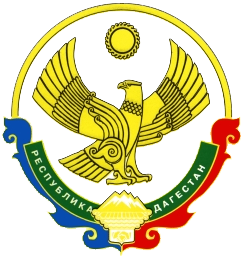 АДМИНИСТРАЦИЯМУНИЦИПАЛЬНОГО РАЙОНА «ЦУНТИНСКИЙ РАЙОН»РЕСПУБЛИКИ ДАГЕСТАН___________________________________________________________________РАСПОРЯЖЕНИЕ25.09.2021г.                                                                                         №247с. КидероО введении режима чрезвычайной ситуации на территории МР «Цунтинский район»В соответствии с Федеральными законами № 68-ФЗ от 21.12.1994 года «О защите населения и территорий от чрезвычайных ситуаций природного и техногенного характера», Постановлением правительства Российской Федерации от 30.12.2003 года № 794 «О единой государственной системе предупреждения и ликвидации чрезвычайных ситуаций» и  в  целях организации мероприятий по ликвидации последствий стихии, возникшей в результате ливневых дождей с градом и мокрым снегом, происшедших на территории МР «Цунтинский район»  22-24 сентября 2021 года и  руководствуясь Уставом МР «Цунтинский район» распоряжаюсь:1. С 09 часов 00 мин. 25 сентября 2021 года ввести на всей территории МР «Цунтинский район» режим чрезвычайной ситуации. Данный режим сохраняется до стабилизации обстановки в районе и до выхода распоряжения главы района об отмене режима «Чрезвычайная ситуация».2. Создать штаб района по руководству мероприятиями по организации работ по ликвидации последствий стихии, на территории района. Список состава штаба является приложением к настоящему распоряжению.3. Комиссии по ЧС и ОПБ, отделу ГО и ЧС, главам администраций сельских поселений, силам и средствам Цунтинского муниципального звена ТП РСЧС   провести мероприятия по организации ликвидации последствий стихии. Одновременно выполнить мероприятия по уточнению списков разрушенных и поврежденных объектов жизнеобеспечения населения (автодорог, мостов электролиний,) и определению размеров причиненного стихией ущерба. 4. МКУ «СМИ и ИТО» разместить настоящее распоряжение на    официальном сайте Администрации МР «Цунтинский район» в информационно-телекоммуникационной сети «Интернет» и обеспечить информирование населения района о введении режима «Чрезвычайная ситуация».5. Контроль за исполнением распоряжения возложить на заместителя главы, заместителя председателя Комиссии по ЧС и ОПБ Администрации района Гаджиева М.У.И.о главы                                                              А. Гамзатов